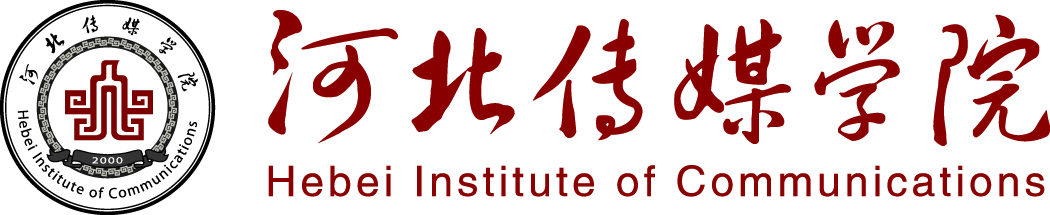 研究生开题报告论文题目：                              姓    名：                              学    号：                              年    级：                              专    业：                              方    向：                              指导教师：                              报告时间：                              研究生院制表一、选题来源及研究目的和意义（实际应用价值）（小四号宋体，1.25倍行距，首行缩进2字符）二、研究现状及评述三、主要研究内容、研究思路和方法以及主要突破的难点四、研究方案、进度安排与预期达到的目标五、研究特色与创新点六、主要参考文献指导教师意见：                                                 签字：                                                        年    月     日